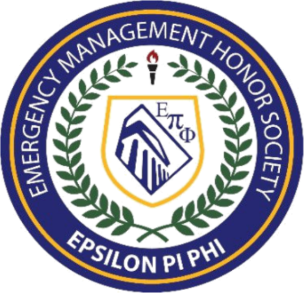 Epsilon Pi PhiACHIEVEMENT LEVELSIn addition to invitation into the Epsilon Pi Phi Honor Society, members can be recognized based on two levels of achievement that work in tandem with the curriculum for obtaining the Certified Emergency Manager certification (CEM). These levels are fundamental in recognizing students who are willing to go beyond general requirements and commit additional time and effort into their field. Achievement Levels: Earned by members based on the completion of the following requirements:An application fee is required for each achievement level application. The Gold Level:Note: Any preceding Level must be completed before you can apply for Higher Levels. The professional contribution utilized to satisfy the Silver Level cannot be used to satisfy the requirement of the Gold Level. Applications can be downloaded from the Foundation’s website.   1.  Have completed 1 of the following disaster/emergency management training.IS-75 Military Resources in Emergency ManagementIS-111 Livestock in DisastersIS-130 Exercise Evaluation and Improvement PlanningIS-360 Preparing for Mass Casualty IncidentsIS-366 Planning for the Needs of Children in DisastersIS-368 Including People with Disabilities and Others with Access and Functional Needs in Disaster OperationsIS-393 Introduction to Hazard MitigationIS-546 Continuity of Operations Awareness 2.  Have completed 2 of the following general management training.IS-240 Leadership and Influence IS-241 Decision Making and Problem Solving IS-242 Effective Communication IS-244 Developing and Managing Volunteers Other approved management course (i.e.: Human Resources, Sociology, Psychology, etc.) Have completed a minimum of 20 hours of volunteer service in an emergency management related capacity.  An emergency management related organization is any public, private or not for profit organization with an emergency management focus.  An example would be any VOAD, NVOAD, state or local EM agency, etc. Have participated in a significant community service-learning project, which furthers the nations/communities knowledge concerning issues of disaster or emergency management. An example of such a project might include speaking to a group of grade students with the purpose of educating them about the nuances of what an emergency manager does. Complete a 1000 word essay discussing either of the following:-The professionalization of emergency management.-Emergency management theoretically based and practically applied. 6.   Must contribute to the profession by completing your choice of at least 2 different categories of professional contributions in the field of disaster/emergency managementProfessional Conference.  This category requires and presentation at one professional conference, such as IAEM's annual conference or your state's emergency management annual conference.  Other acceptable conferences are those hosted by national, state, regional or local agencies; schools; businesses; or industries with an emergency management role. Special Assignment.  A special assignment has a beginning and ending date.  The conclusion of the special assignment must result in a product or decision that addresses a specific disaster/emergency management issue and makes a significant contribution or impact.  Special assignments will be created in conjunction with your faculty advisor and approved by a HS representative.  An example of a special assignment is promoting emergency preparedness in local community/academic institute/neighborhood/etc; or creating and administering a service-learning project; or some similar special assignment. Research – To satisfy this category, a candidate must have participated in a research project that contributes to the overall field of emergency management. The research should be available for peers, colleagues and students.  Legislative Contact.  To satisfy this category, a candidate must have contacted an elected official at the national or state level regarding an emergency management issue.  While a personal visit can be very effective, a written letter works best here because of the documentation requirement. 